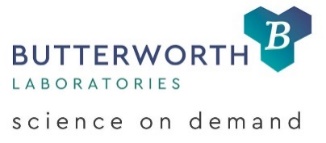 Please note that any missing or incorrect information may delay the processing of your samples*Standard turnaround time is nominally 10 working days from the receipt of sample(s) and all information required for analysis.        Shorter turnaround times and specific deadlines must be agreed in advance and are subject to a surcharge.Notes:1 These will be the Company and name stated on the Certificate of Analysis.2 The hard copy of the Certificate of Analysis and the raw data will be posted to this address.3 The Certificate of Analysis will be emailed to the address (es) given here.4 This is required for a COSHH assessment, which has to be performed before samples can be analysed.5 If information is not supplied, samples will be stored under the condition in which it was received. 6 Please note that there will be a surcharge for this service.7We require a copy of your Purchase Order prior to release of results.8 Good Manufacturing Practice. By selecting yes, you authorise BLL to perform an investigation if out of specification (OOS) results are obtained. Additional charges may apply.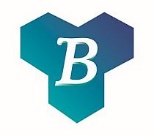 Company1:  Company1:  Contact1:  Telephone:  Address2:  Email3:  Email3:  Quote Reference:  Purchase Order No.7:   Turnaround Time*:  Standard  5 Day   3 Day Do you require the analysis to be GMP8 compliant?:  Yes   No Other  Signed:  Or, date results required by:  /   /20Signed:  Safe Handling4:  Please indicate which safety document you have provided:  MSDS/SDS   MSDQ    Other Storage Conditions5:  Ambient     Refrigerated    Frozen    Other (Please specify):  Material Name:  Material Name:  Material Name:  BLL Reference(Internal Use Only)Client Sample Reference(s)Analysis Requirements (Tests/Methods)If you need additional space, please use the table on the reverse of this sheetIf you need additional space, please use the table on the reverse of this sheetIf you need additional space, please use the table on the reverse of this sheetAny Other Relevant Information (Specification Limits/Expected Levels etc.): 	Any Other Relevant Information (Specification Limits/Expected Levels etc.): 	Any Other Relevant Information (Specification Limits/Expected Levels etc.): 	Please tick if you require any remaining sample(s) to be returned after analysis6:  Please tick if you require any remaining sample(s) to be returned after analysis6:  Please tick if you require any remaining sample(s) to be returned after analysis6:  BLL Reference(Internal Use Only)Client Sample Reference(s)Analysis Requirements (Tests/Methods)